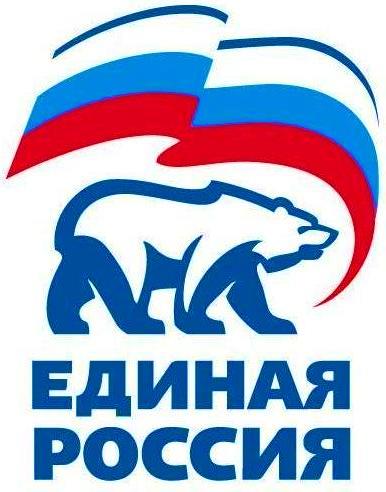 427780, Удмуртская Республика, г.Можга, ул Можгинская,57; тел. (34139 )4-33-57,е-mail: mozhginskyraion@udmurt..er.ru.РЕШЕНИЕ                                                                    № 12.1Политсовета Местного отделения Можгинского районаВсероссийской политической партии «ЕДИНАЯ РОССИЯ»22 ноября 2018 года                                                                                                 г.МожгаО созыве  XXVIII   Конференции  Местного отделенияМожгинского района Партии «ЕДИНАЯ РОССИЯ»		Заслушав на заседании Политсовета Местного отделения  Можгинского района  Партии «ЕДИНАЯ РОССИЯ»  Г.П.Королькову-секретаря  Местного отделения Можгинского района и в соответствии с пунктами 14.5.1, 14.5.3 Устава  Всероссийской Политической Партии «ЕДИНАЯ РОССИЯ»   Политсовет  Местного отделения Можгинского района РЕШИЛ:1. Созвать  13 декабря 2018 года в 14.00 часов в городе Можге, ул.Советская -6 в актовом зале ДОСААФ  XXVIII-ую  Конференцию Местного отделения Можгинского района  политической партии «ЕДИНАЯ РООСИЯ».2. Утвердить проект повестки XXVIII-ой  Конференции Местного отделения Можгинского района  политической партии «ЕДИНАЯ РОСИЯ»:Об итогах работы Местного отделения Можгинского района  Партии «ЕДИНАЯ РОССИЯ» в 2018 году и приоритетных задачах на 2019 год. Об изменении в связи с обновлением (ротацией) состава Местного политического совета местного отделения Можгинского района Всероссийской политической партии «ЕДИНАЯ РОССИЯ» в соответствии с пунктом 14.7.2. Устава Партии «ЕДИНАЯ РОССИЯ».3. Установить норму представительства на XXVIII-ую Конференцию  Местного отделения  Партии «ЕДИНАЯ РОССИЯ»  -  1 делегат от 25 членов Партии.Установить, что в соответствии 14.5.4 Устава Всероссийской политической партии «ЕДИНАЯ РОССИЯ», делегатами XXVIII-ой  Конференции, кроме избранных от первичных отделений по норме представительства, являются:- члены местного Политсовета Партии «ЕДИНАЯ РОССИЯ»;- члены местной контрольной комиссии.4.  XXVIII –ую  конференцию  местного отделения Можгинского района партии «ЕДИНАЯ РОССИЯ» провести в  один этап.  5.  Контроль  исполнения решения возложить на Секретаря  Местного отделения Можгинского района Партии «ЕДИНАЯ РОССИЯ» Г.П.КорольковуСекретарьМестного отделения Можгинского  района Партии «ЕДИНАЯ РОССИЯ»                                                                     Г.П.Королькова427780, Удмуртская Республика, г.Можга, ул Можгинская,57; тел. (34139 )4-33-57,е-mail: mozhginskyraion@udmurt..er.ru.РЕШЕНИЕ                                                                    № 12.2Политсовета Местного отделения Можгинского районаВсероссийской политической партии «ЕДИНАЯ РОССИЯ»22 ноября 2018 года                                                                                                 г.МожгаО приёме в члены Партии.	        Заслушав на заседании Политсовета Местного отделения  Можгинского района  Партии «ЕДИНАЯ РОССИЯ»  руководителя местного исполкома Местного отделения  Можгинского района Смирнову З.С.   о заявлении  Шишовой А.А. о приеме в члены партии  Политсовет  Местного отделения Можгинского района РЕШИЛ:      1. На основании  личных письменных заявлений и в соответствии с п.4.2.1 Устава Партии принять в члены  Всероссийской политической партии «ЕДИНАЯ РОССИЯ»:     2.	Направить данное решение  и соответствующий пакет документов в Исполком Удмуртского регионального отделения Партии «ЕДИНАЯ РОССИЯ» для внесения соответствующей записи в Единый реестр Партии.3.  Контроль  исполнения решения возложить на Секретаря Местного отделения Можгинского района Партии «ЕДИНАЯ РОССИЯ» Королькову Г.П.СекретарьМестного отделения Можгинского  района Партии «ЕДИНАЯ РОССИЯ»                                                                     Г.П.Королькова427780, Удмуртская Республика, г.Можга, ул Можгинская,57; тел. (34139 )4-33-57,е-mail: mozhginskyraion@udmurt..er.ru.РЕШЕНИЕ                                                                    № 12.3Политсовета Местного отделения Можгинского районаВсероссийской политической партии «ЕДИНАЯ РОССИЯ»22 ноября 2018 года                                                                                                 г.МожгаО снятии с учета по личному заявлению членов Партии «ЕДИНАЯ РОССИЯ» в связи  с изменением места жительства.	        Заслушав на заседании Политсовета Местного отделения  Можгинского района  Партии «ЕДИНАЯ РОССИЯ»  руководителя местного исполкома Местного отделения  Можгинского района Смирнову З.С.   о снятии с учета по личному заявлению членов Партии «ЕДИНАЯ РОССИЯ» в связи  с изменением места жительства Джабаровой Л.А.  Политсовет  Местного отделения Можгинского района РЕШИЛ:  1. В соответствии с п.4.1.4.3 Устава Партии «ЕДИНАЯ РОССИЯ» снять с учёта по личному заявлению членов Партии «ЕДИНАЯ РОССИЯ», изменивших адрес места жительства: 2.	Направить данное решение  и соответствующий пакет документов в Исполком Удмуртского регионального отделения Партии «ЕДИНАЯ РОССИЯ» для внесения соответствующей записи в Единый реестр Партии.3.  Контроль  исполнения решения возложить на Секретаря Местного отделения Можгинского района Партии «ЕДИНАЯ РОССИЯ» Королькову Г.П.СекретарьМестного отделения Можгинского  района Партии «ЕДИНАЯ РОССИЯ»                                                                     Г.П.Королькова427780, Удмуртская Республика, г.Можга, ул Можгинская,57; тел. (34139 )4-33-57,е-mail: mozhginskyraion@udmurt..er.ru.РЕШЕНИЕ                                                                    № 12.4Политсовета Местного отделения Можгинского районаВсероссийской политической партии «ЕДИНАЯ РОССИЯ»22 ноября 2018 года                                                                                                 г.МожгаО постановке на учет по личному заявлению членов Партии «ЕДИНАЯ РОССИЯ» в связи  с изменением места жительства.	        Заслушав на заседании Политсовета Местного отделения  Можгинского района  Партии «ЕДИНАЯ РОССИЯ»  руководителя местного исполкома Местного отделения  Можгинского района Смирнову З.С.   о постановке на учет по личному заявлению членов Партии «ЕДИНАЯ РОССИЯ» в связи  с изменением места жительства Джабаровой Л.А. Политсовет  Местного отделения Можгинского района РЕШИЛ:1. В соответствии с п.4.1.4.3 Устава Партии «ЕДИНАЯ РОССИЯ» поставить на  учёт по личному заявлению членов Партии «ЕДИНАЯ РОССИЯ», изменивших адрес места жительства:2.	Направить данное решение  и соответствующий пакет документов в Исполком Удмуртского регионального отделения Партии «ЕДИНАЯ РОССИЯ» для внесения соответствующей записи в Единый реестр Партии.3.  Контроль  исполнения решения возложить на Секретаря Местного отделения Можгинского района Партии «ЕДИНАЯ РОССИЯ» Королькову Г.П.СекретарьМестного отделения Можгинского  района Партии «ЕДИНАЯ РОССИЯ»                                                                     Г.П.Королькова427780, Удмуртская Республика, г.Можга, ул Можгинская,57; тел. (34139 )4-33-57,е-mail: mozhginskyraion@udmurt..er.ru.РЕШЕНИЕ                                                                    № 12.5Политсовета Местного отделения Можгинского районаВсероссийской политической партии «ЕДИНАЯ РОССИЯ»22 ноября 2018 года                                                                                                 г.МожгаО снятии с учёта (по истечении 6 мес., в связи с утратой связи с первичным отделением) членов партии.     Заслушав на заседании Политсовета Местного отделения  Можгинского района  Партии «ЕДИНАЯ РОССИЯ»  руководителя местного исполкома Местного отделения  Можгинского района Смирнову З.С.   о снятии с учёта (по истечении 6 мес., в связи с утратой связи с первичным отделением) членов партии ПО «Больничное»: Кузнецову Е.А.,Шамшурина И.С., Ершову Н.Н., Чиркову Т.Н., Сабирзянову А.М., Погудину Н.В., Касимову М.В., Каменскую Т.И., Алексееву Р.Р., Касимову Р.Н., Демьянову Л.И., Мальцеву Г.В., Белоногову Т.Г Политсовет  Местного отделения Можгинского района РЕШИЛ:1. В соответствии с п.4.1.4.3 Устава Партии «ЕДИНАЯ РОССИЯ» снять с учёта членов Партии «ЕДИНАЯ РОССИЯ», изменивших адрес места жительства и не снявшихся с учёта по истечении шести месяцев, более 6 месяцев не принимающих участие в общественной жизни первичного отделения:2.	Направить данное решение  и соответствующий пакет документов в Исполком Удмуртского регионального отделения Партии «ЕДИНАЯ РОССИЯ» для внесения соответствующей записи в Единый реестр Партии.3.  Контроль  исполнения решения возложить на Секретаря Местного отделения Можгинского района Партии «ЕДИНАЯ РОССИЯ» Королькову Г.П.СекретарьМестного отделения Можгинского  района Партии «ЕДИНАЯ РОССИЯ»                                                                     Г.П.Королькова№Фамилия , Имя, Отчествоголосовалиголосовалиголосовали№Фамилия , Имя, Отчество«за»«против»«воздержались»1Шишову Анастасию Алексеевну2000 №Ф.И.О.ПОНомер партийного билетаМесто выбытия1Джабарова Лариса АнатольевнаЧеремушкинское51110159ПО Люгинское №Ф.И.О.ПОНомер партийного билетаДата постановки на учёт1Джабарова Лариса АнатольевнаЛюгинское5111015922.11.2018 №Фамилия , Имя, ОтчествоНомер партийного билетаМесто выбытия1Кузнецова Елена Алексеевна39767004Акт2Шамшурин Иван Станиславович68776699Акт3Ершова Надежда Николаевна00046604Акт4Чиркова Татьяна Николаевна00040071Акт5Сабирзянова Альфия Муллаяновна27165880Акт6Погудина Наталья Викторовна30462056Акт7Касимова Марина Витальевна29036415Акт8Каменская Татьяна Игоревна77120338Акт9Алексеева Резеда Равилевна61479347Акт10Касимова Руфия Нигметзяновна41698044Акт11Демьянова Лидия Ивановна22921956Акт12Мальцева Галина Васильевна10097715Акт13Белоногова Татьяна Герасимовна60281814Акт